 КУ «Нефтеюганский центр занятости населения» перешел  на дистанционную форму работы с гражданами на период действия 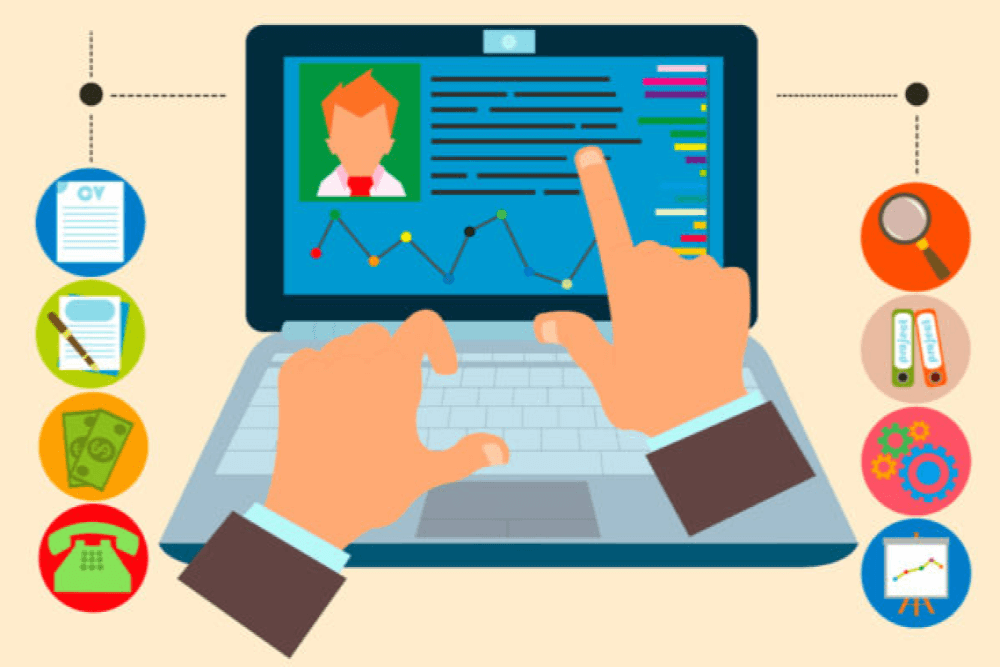 режима повышенной готовности!Основанием для постановки на учет в органах службы занятости населения в качестве ищущего работу является Ваше обращение за содействие в поиске подходящей работы. Обращаем Ваше внимание, что во исполнение постановления Губернатора Ханты-Мансийского автономного округа – Югры от 05.04.2020 № 28 «О мерах по предотвращению завоза и распространения новой коронавирусной инфекции, вызванной COVID-2019, в Ханты-Мансийском автономном округе – Югре» предоставление государственных услуг с посещением учреждений приостановлено.На период действия режима повышенной готовности и обязательной самоизоляции граждан центры занятости перешли на дистанционную работу с гражданами. Соответствующий порядок дистанционной работы казенных учреждений Ханты-Мансийского автономного округа – Югры центров занятости населения на период действия режима повышенной готовности и обязательной самоизоляции граждан, утвержден приказом Дептруда и занятости Югры от 03.04.2020 № 2-нп.Регистрация гражданина в целях поиска подходящей работы осуществляется в дистанционном режиме в следующем порядке:а) гражданин через Интерактивный портал https://job.dznhmao.ru/content/ дистанционный_режим_работы  или по электронной почте направляет в центр занятости заявление о предоставлении государственной услуги по содействию в поиске подходящей работы с указанием контактного адреса электронной почты и номера телефона (образец бланка заявления доступен на Интерактивном портале),  в приложение к заявлению гражданин направляет электронные  образы документов (фотографии, скан-копии), перечень которых определен статьей 3 Закона Российской Федерации от 19 апреля 1991 года № 1032-1 «О занятости населения в Российской Федерации» (далее – Закон о занятости), Правилами регистрации граждан в целях поиска подходящей работы, утвержденными постановлением Правительства Российской Федерации от 7 сентября 2012 года № 891 (далее – Постановление № 891);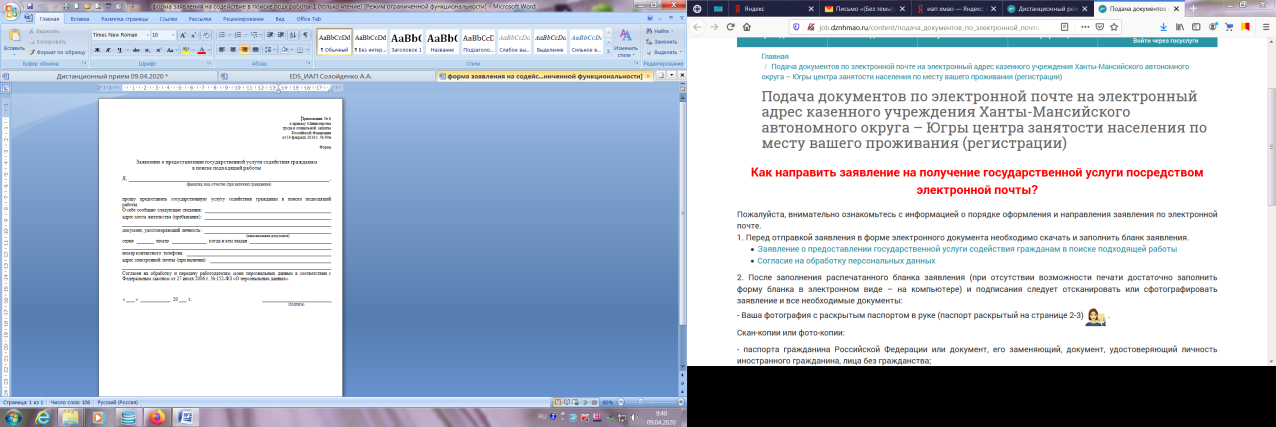 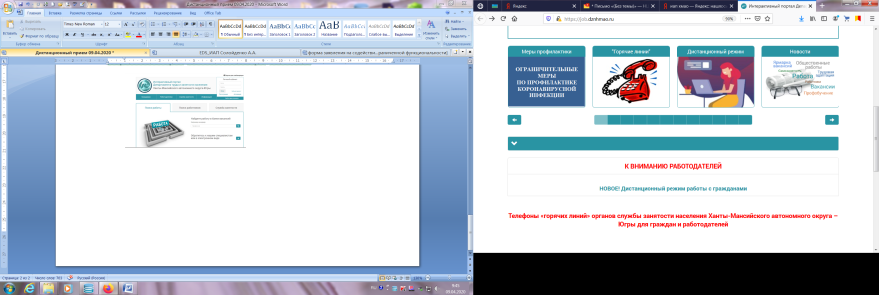 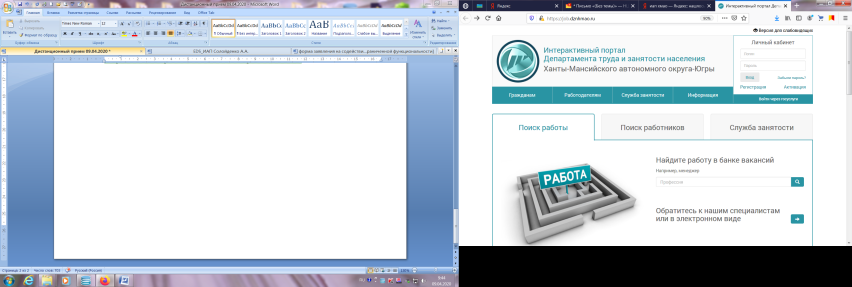 Постановка на регистрационный учет осуществляется государственными учреждениями службы занятости населения при предъявлении гражданами следующих документов:а) паспорт гражданина Российской Федерации или документ, его заменяющий;б) для граждан, относящихся к категории инвалидов, - индивидуальная программа реабилитации инвалида, выданная в установленном порядке и содержащая заключение о рекомендуемом характере и об условиях труда (далее - индивидуальная программа реабилитации).При постановке на регистрационный учет граждане могут предъявить в том числе следующие документы:а) трудовая книжка или документ, ее заменяющий, а также трудовые договоры и служебные контракты;б) документы об образовании, документы об образовании и о квалификации, документы о квалификации, документы об обучении, документы об ученых степенях и ученых званиях;в) справка о среднем заработке за последние 3 месяца по последнему месту работы;г) документы, подтверждающие прекращение гражданами трудовой или иной деятельности в установленном законодательством Российской Федерации порядке;д) документы, подтверждающие отнесение граждан к категории испытывающих трудности в поиске подходящей работы, предусмотренной статьей 5 Закона Российской Федерации «О занятости населения в Российской Федерации».б) после получения пакета документов работник центра занятости информирует гражданина о дальнейших действиях посредством электронной почты или по телефону.Постановка на регистрационный учет осуществляется путем внесения центром занятости в регистр получателей государственных услуг в сфере занятости населения – физических лиц сведений, содержащихся в направленных гражданами документах, а также даты получения от гражданина через Интерактивный портал или по электронной почте документов центром занятости, являющейся датой постановки на регистрационный учет. Подбор подходящей работы и выдача гражданину направления на работу (не более 2 направлений в одно взаимодействие) осуществляется дистанционно (по электронной почте). Выдача направлений на работу осуществляется только по предварительному согласованию с работодателем (при согласии работодателя на проведение собеседования). В случае приостановления работодателем деятельности,  направление на работу гражданину временно не выдается. О причинах, препятствующих выдаче направления на работу, работник центра занятости информирует гражданина по электронной почте или по телефону. Невозможность выдачи направления на работу не несет негативных последствий для гражданина.При условии предоставления гражданином в центр занятости всех документов, необходимых для решения вопроса о признании гражданина безработным, работник центра занятости устанавливает и сообщает гражданину посредством электронной почты или по телефону дату, назначенную для подбора подходящей работы до признания гражданина безработным, и дату, назначенную для решения вопроса о признании гражданина безработным.Решение вопроса о признании (об отказе в признании) гражданина безработным осуществляется в соответствии с положениями статьи 3 Закона о занятости, Правил регистрации безработных граждан, утвержденных Постановлением № 891. Подробнее с порядком подачи заявлений и документов Вы можете ознакомиться на Интерактивном портала в разделе "Дистанционный режим работы". Подробнее о порядке работы в дистанционном формате можно узнать по телефонам «горячих линий» центра занятости 8(3463) 221560, 224707. Обращаем внимание на возможность самостоятельного поиска работы посредством информационного портала «Работа в России» (http://www.trudvsem.ru). На портале можно создать «Личный кабинет», который дает возможность размещать резюме и отправлять его работодателю при появлении подходящей работы не выходя из дома. 